		WERKGROEP SUPERFIETSER SCHOTEN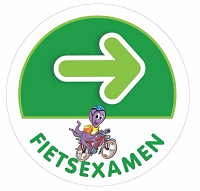 